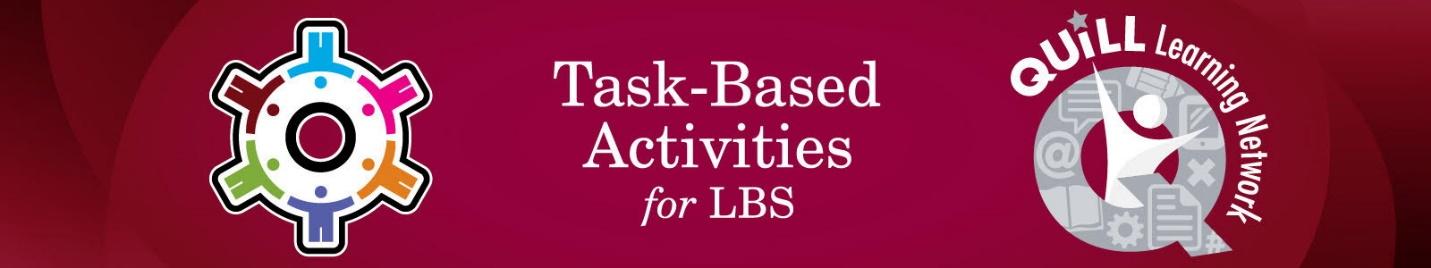 LBS Apprenticeship Curriculum – Automotive – 2015 – Updated 2023 as part of CLO’s Skills for Success initiativeTask Title: Watch a short video about an automotive-related trade to gather informationOALCF Cover Sheet – Practitioner Copy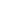 Learner Name: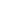 Date Started (m/d/yyyy):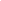 Date Completed (m/d/yyyy):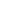 Successful Completion:  Yes  	No  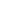 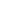 Task Description: The learner will watch a short video about an automotive-related trade and answer questions about the job. From LLSC Apprenticeship CurriculumCompetency: A: Find and Use InformationTask Groups: A3:  Extract information from films, broadcasts and presentationsLevel Indicators: A3: n/aPerformance Descriptors: See chart on last pageMaterials Required: Internet accessLearner Information and Work SheetThere are many different automotive-related trades. They are all part of the Motive Sector of the skilled trades. These trades include marine engine technician, truck and coach technician, motorcycle technician, and automotive service technician.Watch the Job Talks video “Automotive Service Technician – Seaton Explains Why It’s More Than Just Cars” using this link: https://youtu.be/S6EtSEoW1MoTask 1: Why does Seaton say that learning new things is important as an Automotive Service Technician?Answer: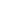 Task 2: What is one thing Seaton does in the shop that isn’t related to fixing cars?Answer: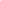 Task 3: Give an example of something an Automotive Service Technician does that won’t “get their hands dirty”.Answer: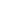 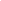 AnswersTask 1: Why does Seaton say that learning new things is important as an Automotive Service Technician? Because it’s a constantly evolving trade. There are always things being added to cars, or new problems they’re having.Task 2: What is one thing Seaton does in the shop that isn’t related to fixing cars? Possible answers:Greet customersTalking to customers / customer relationsTaking down customer concernsDiscussing or addressing the customer’s concernsMaking up an estimateExplaining what needs to be done and estimating how much it will cost. Accounting or math.Task 3: Provide an example of something an Automotive Service Technician does that won’t “get their hands dirty”? Electrical diagnostics. Looking at a screen and testing different sensors. URLsCLO Skills for Success Curriculum: Getting Ready for a Career as an Automotive Service Technicianhttps://www.communityliteracyofontario.ca/wp/wp-content/uploads/CL53F11.pdfLLSC Apprenticeship Curriculumhttp://www.llsc.on.ca/about-us/resourcesAutomotive Service Technician Videohttps://youtu.be/S6EtSEoW1MoPerformance DescriptorsThis task: Was successfully completed        Needs to be tried again  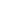 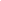 Learner Comments: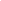 Instructor (print):					Learner (print): Goal Path:EmploymentApprenticeshipSecondary School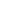 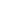 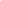 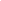 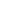 Post SecondaryIndependenceEmbedded Skills for Success:Digital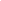 Adaptability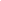 Numeracy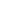 Collaboration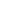 Problem Solving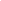 Communication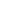 Reading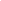 Creativity and Innovation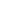 Writing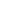 LevelsPerformance DescriptorsNeeds WorkCompletes task with support from practitionerCompletes task independentlyA3The tasks in this task group are not rated for complexity and therefore do not have any performance descriptors